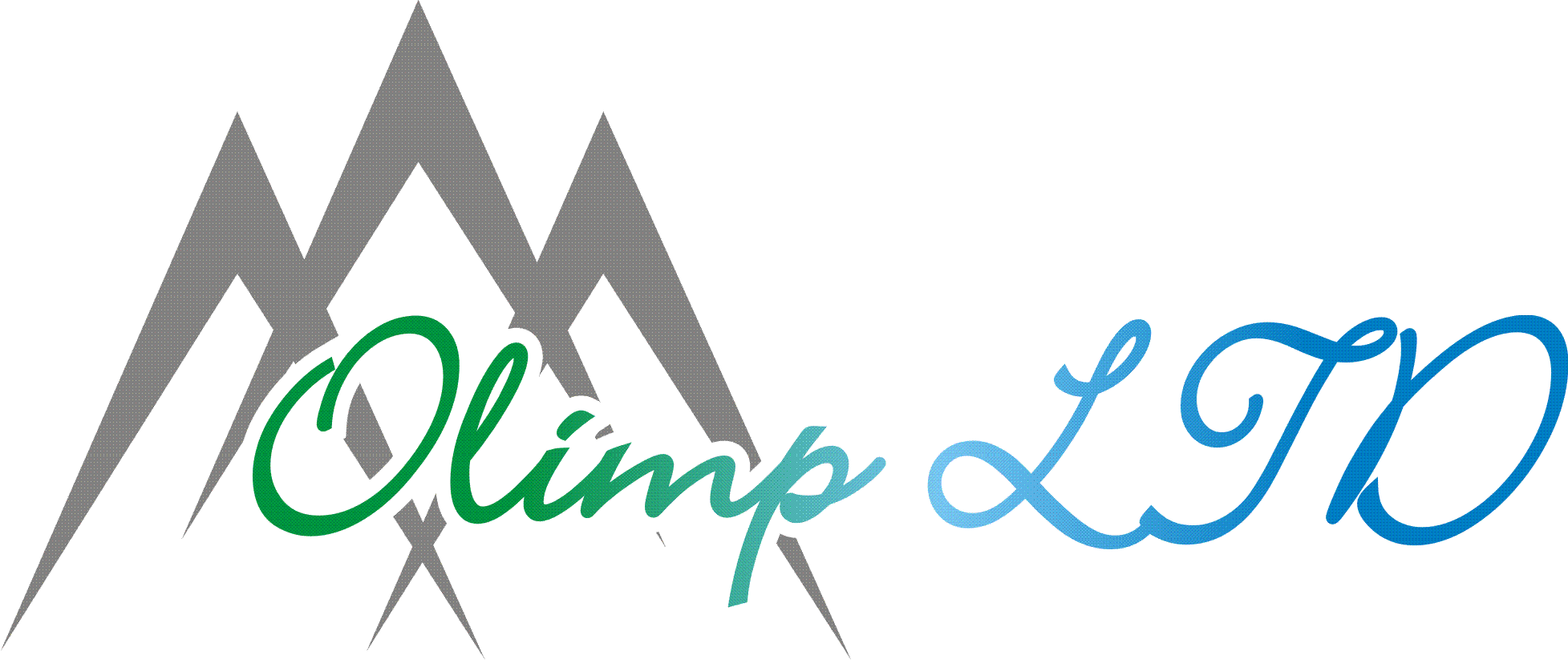    Коммерческое предложениеПервому  руководителю                                                         РОВИНГ- Ровинг представляет собой некрученую прядь, состоящую из нескольких комплексных нитей или одной комплексной нити (директ-ровинг), и характеризуется тексом и диаметром элементарной нити. 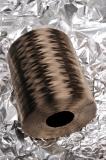 Благодаря своим уникальным физическим, химическим, механическим свойствам ровинг базальтовый может применяться в условиях, где другие материалы не работают или требуется периодическая замена вышедших из строя (работы в агрессивных средах, при повышенной температуре, при вибрации  и.т.д.) изделий и конструкций.  Наша компания  предлагает Вам рассмотреть возможность использования в сфере Вашей деятельности базальтового ровинга различной тексности.Преимущества базальтового ровинга.Температура применения: от -260 до 750 0СКонструктивная прочность во всем диапазоне температурШирокая область примененияСтойкость к агрессивным средам (щелочам и кислотам)ДолговечностьЭкологически чистый материал. При производстве не используются токсичные связующие веществаНизкая гигроскопичностьСовместимость с другими материаламиТехнологическая эффективностьТОО «Olimp LTD» реализует базальтовый ровинг с линейной плотностью от 300 до 7200 текс диаметром волокна от 13-17 мкм. Для производства используются различные виды замасливателей, выбор которых зависит от конечного предназначения продукта.В зависимости от требований покупателя ровинг изготавливается с внутренней или внешней размоткой.Поставляется на бобинах (возможный вес от 3 до 15 кг) на паллетах.Характеристики базальтового ровинга:Использование базальтового ровинга для производства:лент и сеток различного назначения (электроизоляционного, строительного, конструкционного); в качестве термо-электроизоляционной обмотки проводов и кабелей, стартеров и трансформаторов базальто-пластиковых изделий методом намотки, изготовления прессматериаловбазальто-пластиковой арматуры для армирования бетона, решетки и ограждениябазальтовых труббазальтовых однонаправленных и мультиаксиальных тканейсиловых элементов для кабелейбазальто-пластиковых изделий методом намотки (получение цилиндрических поверхностей) и протяжкиизделий методом пултрузии (получение всевозможных профилей)препреговСотрудники ТОО «Olimp LTD» будут рады ответить на все возникшие вопросы и выслать необходимые сертификаты.Желаем успехов в бизнесе!Для оптовых и постоянных покупателей предусмотрены скидки:С Уважением,Директор ТОО «OlimpLTD»                                                                       К.И. ПерковТОВАРИЩЕСТВОС ОГРАНИЧЕННОЙОТВЕТСТВЕННОСТЬЮ«OlimpLTD»«OlimpLTD»ЖАУАПКЕРШIЛIГIШЕКТЕУЛI  СЕРIКТЕСТIГI    Республика Казахстан     г. Караганда    т.8 (7172) 561239; 567955    8 7001071246e-mail: olimp-ltd@mail.ruwww.olimp-ltd.satu.kzАО «Tемiрбанк» в г.Карагандар/сKZ6578009G0123925001РНН 302000306337БИКJSRBKZKA, КБЕ 17БИН 100440009632	Наименование показателяНорма для ровингаДиаметр элементарной нити, мкм15Линейная плотность, текс600- 4800Допускаемое отклонение по линейной плотности от  номинальной плотности, %:Для среднего значенияДля единичного значения±7±16 Массовая доля влаги, не более, %0,3Массовая доля замасливателя, %:Не менее 0,3Макс. разрывная сила, ННе менее 750 Удельная разрывная нагрузка ровинга, мН/текс(кгс/текс), не менее:300 (30) Модуль упругости, МПаНе менее 75 Жесткость, мм не менее80Динамический модуль упругости,  ГПаНе менее 79,9 Динамический модуль упругости после действия разбавленной кислоты
(Н3РО 4-25% ), ГПа Не менее 79,17Динамический модуль упругости после действия концентрированной кислоты
(Н3РО 4-85% ), ГПа Не менее 79,1Динамический модуль упругости после действия 20% раствора NaOH, ГПаНе менее 79,5При покупке 500 кг стоимость составляет– 1300 тенгеза .При покупке от 500 кг до 1500 кг                 стоимость составляет -1180 тенге за .При покупке более                 стоимость составляет -900 тенге за .